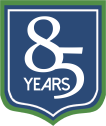 LAB REPORT Nº 1: DensityName and Surname:                                                                                         School Year:ObjectivesMaterialsProcedureNote: Write the procedure as if you were telling a friend what you did in the lab – in the simple past. – E.g.: We made a solid cube of plasticine…Results1)2)3)Conclusions